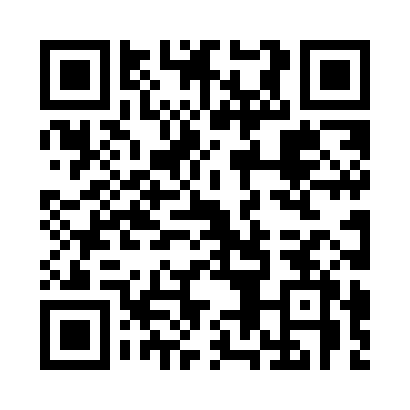 Prayer times for Rumbek, South SudanWed 1 May 2024 - Fri 31 May 2024High Latitude Method: NonePrayer Calculation Method: Egyptian General Authority of SurveyAsar Calculation Method: ShafiPrayer times provided by https://www.salahtimes.comDateDayFajrSunriseDhuhrAsrMaghribIsha1Wed4:295:4811:583:156:097:202Thu4:295:4711:583:166:097:203Fri4:285:4711:583:166:097:204Sat4:285:4711:583:166:107:205Sun4:275:4611:583:176:107:206Mon4:275:4611:583:176:107:207Tue4:275:4611:583:176:107:218Wed4:265:4611:583:186:107:219Thu4:265:4611:583:186:107:2110Fri4:265:4511:583:186:107:2111Sat4:255:4511:583:196:107:2212Sun4:255:4511:583:196:107:2213Mon4:255:4511:583:196:107:2214Tue4:255:4511:583:206:117:2215Wed4:245:4511:583:206:117:2316Thu4:245:4511:583:206:117:2317Fri4:245:4511:583:216:117:2318Sat4:245:4411:583:216:117:2319Sun4:235:4411:583:216:117:2420Mon4:235:4411:583:226:127:2421Tue4:235:4411:583:226:127:2422Wed4:235:4411:583:226:127:2423Thu4:235:4411:583:226:127:2524Fri4:235:4411:583:236:127:2525Sat4:225:4411:583:236:137:2526Sun4:225:4411:583:236:137:2627Mon4:225:4411:593:246:137:2628Tue4:225:4411:593:246:137:2629Wed4:225:4411:593:246:137:2730Thu4:225:4411:593:256:147:2731Fri4:225:4411:593:256:147:27